Publicado en Bizkaia el 02/03/2021 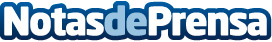 Zeuko investiga una solución para detectar y prevenir grietas en grúas portuarias STSEl proyecto, desarrollado en colaboración con Tecnalia, se orienta al mantenimiento predictivo, en base al conocimiento de la salud de la estructuraDatos de contacto:Zeuko944 20 93 57Nota de prensa publicada en: https://www.notasdeprensa.es/zeuko-investiga-una-solucion-para-detectar-y Categorias: País Vasco Innovación Tecnológica Construcción y Materiales http://www.notasdeprensa.es